Accounting Graduate, MBAName | Email Address | Phone NumberEDUCATIONSTONY BROOK UNIVERSITYMaster of Business, Concentration in Accounting, Expected May 2014CPA Track – 150 credit hours completed by May 2014 Bachelor of Arts in Business, GPA 3.4/4.0, May 2013EXPERIENCEVolunteer Income Tax Assistance Program (VITA) Volunteer Tax Preparer Spring 2013Provided individualized tax preparation assistance/advice to low-income families as part of essential and recognized VITA community service teamRecommended tax solutions for families that were consistent with state and federal tax codes and GAAP principlesReviewed detailed financial statements, receipts and other relevant documents with the utmost care to ensure the accuracy and integrity of return filingsAce Automotive Center, Cheektowaga, NYAccounts Payable & Receivable Intern, Summer 2012Managed all aspects of accounts payable and accounts receivableReduced overdue accounts, approximately $30,000, by contacting customers to collect overdue debts and offering repayment optionsAccelerated and improved accounts receivable status by assisting Controller and expediting invoice mailing process for better cash flowWhole Foods Markets, Stony Brook, New YorkCustomer Service Associate, 10/2010 – 05/2012Delivered thoughtful service to customers to build goodwill, enhance satisfaction and reinforce Wegmans’ positive brand identityTeamed with other associates in collaborative manner to efficiently complete important maintenance and cleaning tasks assuring a neat and clean store for shoppersDisplayed dedication and work ethic by offering to work extra shifts during busy periodsSupported co-workers by rotating into various departments as necessary to maintain swift and outstanding customer serviceACTIVITIESVP of Finance, Alpha Kappa Psi, Business Honors Fraternity, 09/2011 – 05/2012Arranged and coordinated professional presentations for members by alumni from accounting industry areas such as public, private and governmentAccounting Society Member, 09/2011 – 05/2013Attending general body meetings and a variety of events targeted towards students interested in AccountingStudent Volunteer, Crossroads Church, Church Food PantryCOMPUTER SKILLSMS Office: Excel, Word, Publisher, PowerPoint, Outlook and Access Accounting Software: MS Dynamics, Great Plains and TurboTax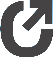 